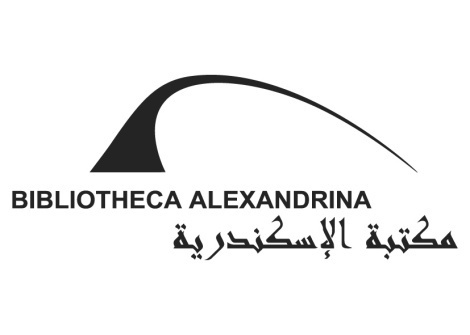  InstructionsThe required information in this form must be accurate and precise.All the fields in this form must be filled.Each team will fill only one form which includes all the team members.Team members should not be less than 3 and not more than 10.This form should be filled and sent before the deadline (15 December 2014).The evaluation will be conducted in two phases:Phase I: The teams will be selected through this form depending on their replies to the questions and the project information section.Your CVs are to be attached to this form for evaluation.Phase II: The accepted teams have to prepare a full proposal which includes detailed design and budget analysis.The accepted teams will be called for an interview and each team will be interviewed separately.Interviews are obligatory.Each team is to prepare a slides presentation that includes the following:Project description and flow chart;Full Technical Design;Needed components and expected end product;Analysis of the estimated budget;Timeline of the project;The added value of the project;Your team and teamwork (How will you divide the work or the different tasks?)The winners will be announced by APS Board for starting the implementation process.You have to rename your registration form according to the following (APS 2013_Team Name_University_Project Name). For example: (APS 2013_Smart Team_Alexandria University_Solar Cells).Good LuckProject Information   The following information must be accurate.  Supervisor Information   The Project Supervisor is the professor registered for the project at the university.Team Members InformationThe first name in the following table will be our contact person, but that does not mean that he/she is the leader of your team (The leader of the team will be suggested after  the interview with the APS Board).Now, Please answer the following questions:How did you group yourselves as members of one team?Answer How will you distribute project tasks among team members?Answer How did you estimate your budget? AnswerGive a simple timeline for your project.Answer Why do you think we should acknowledge your team?Answer Project InformationProject InformationProject Title (please choose from the announced themes on APS website)Project Field(Communication, Electronics, Mechanics, and others)Project Type(Hardware/Software)Requirements(Hardware/Software)Project Description (please use your imagination)Estimated Budget (in EGP)Supervisor InformationSupervisor InformationNameTitleDepartmentUniversityEmailPhoneMobileAre you a member of any technical society?If yes, please provide detailsTeam InformationTeam InformationTeam NameDepartment (if different departments, please provide details)Faculty/UniversityNo. of Team MembersEmailTeam ExperienceTeam Member 1 “Contact Person”Team Member 1 “Contact Person”NameDepartmentFaculty/UniversityEmailPhoneMobileAgeGenderLast Year GradeTechnical SkillsTeam Member 2Team Member 2NameDepartmentFaculty/UniversityEmailPhoneMobileAgeGenderLast Year GradeTechnical SkillsTeam Member 3Team Member 3NameDepartmentFaculty/UniversityEmailPhoneMobileAgeGenderLast Year GradeTechnical SkillsTeam Member 4Team Member 4NameDepartmentFaculty/UniversityEmailPhoneMobileAgeGenderLast Year GradeTechnical SkillsTeam Member 5Team Member 5NameDepartmentFaculty/UniversityEmailPhoneMobileAgeGenderLast Year GradeTechnical SkillsTeam Member 6Team Member 6NameDepartmentFaculty/UniversityEmailPhoneMobileAgeGenderLast Year GradeTechnical Skills